  	اسم الطالب: 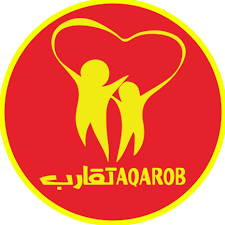 الصف: الرابع ( أ+ب)                                                             الوحدة :  الاولىاليوم: الخميس                  التاريخ: 13-10-2022                       الدرس: الإنجازات في وطنيالفترة الزمنية: ورقة عمل بيتية ملخص درس الإنجازات في وطنيتعليمات ورقة العمل والنتاجات الخاصة: يتعرف على إنجازا كل من تولى حكم المملكة الأردنية بالإضافة الى البطولات التي خاضها الاردن   ___________________________________________________________________                                 درس: الإنجازات في وطني         نشأة الدولة الأردنية الهاشمية:1 – أسس الدولة الأردنية الحديثة المغفور له الملك عبد الله الأول ابن الحسين سنة (1921)2 – عرفت باسم امارة شرق الأردن3 – أسس جلالته أول حكومة 4 – أصدر أول دستور للإمارة، عرف باسم القانون الأساسي_ استشهد جلالته على اعتاب المسجد الأقصى المبارك       ********************************************************************  إنجازات الملك الحسين بن طلال طيب الله ثراه:1 – عرب قيادة الجيش العربي الأردني_ حصلت معركة الكرامة سنة 1986أكمل مسيرة بناء الدولة والنهوض بمؤسساتها الى ان توفاه الله في 7/2/1999      *********************************************************************إنجازات الملك عبد الله الثاني ابن الحسين حفظه الله:__ تولى الحكم سنة 19991 – رفع مستوى التعليم 2_ طور الأنشطة الاقتصادية والزراعية3 _ أنشئت المصانع4 _ تطورت خدمات البنية التحتية والطرق والمواصلات     ******************************************************************__ يصادف الحادي عشر من نيسان سنة 2021م مرور مئة عام على تأسيس الدولية الأردنية  *****************************************************************************س1- -تأسست الدولة الأردنية الحديثة عام ............1999_ المعركة التي انتصرت فيها القوات المسلحة الأردنية هي معركة ..........الكرامة_ عرف أول دستور للبلاد باسم....امارة شرق الأردن_ نودي بجلالة الملك عبد الله الثاني ابن الحسين ملكا على الأردن عام ...........1999س2: أ_ دليل على أهمية التعليم ودوره في بناء الأردنب_ يعتبر الأردن حلقة وصل بين الدول المحيطة بهس3_ الملك عبد الله الثاني ابن الحسينالملك الحسين بن طلالالملك طلال بن الحسينالملك عبد الله الأول ابن الحسين1999- الان1953-19991951-19521921-1951